 	Prep 2- Schaffer’s stages of attachmentSchaffer carried out a study on babies in Glasgow and from it developed his stages of attachment. You need to know the procedures and findings of Schaffer’s 1964 study on Glasgow babies. Use pages 3-4 to complete the following activities. Activity one- Learning all the numbers from the study! What are the following numbers? 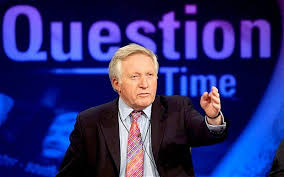 How many babies from Glasgow did he use? ______He visited them every month for how long? _______At what age did he do his last visit? ______FindingsHow many of the children(%) had a specific attachment by 7 months? ____How many had specific attachment by 10 months (40 weeks)? ______How many at 10 months also had multiple attachment? _______At 1 year how many (%) had multiple attachments? _______How many of them had five or more multiple attachment figures?_____Activity two-what are his stages and how do they link to his study?a) Add in his stages/ages/ and a brief description of what is happening at each stage belowb) On the timeline below add on his 4 stages at the correct ages and then the % from his findings at the correct age-do you notice anything?_______________________________I________________________________